APPLICATION FOR ENROLLMENT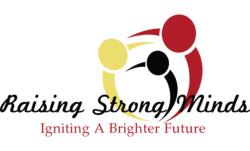          Application Date_________________________________         Enrollment Date_________________________________    Name of Child _________________________________________________ Birth date ________________                                (Last)          (First)         (MI)             (Nickname) 	     Address __________________________________________________________	Zip Code _____________INFORMATION ABOUT THE FAMILY: Father/Guardian’s Name ________________________________________Home Phone ________________ Address__________________________________________________________ Zip Code______________ Where Employed _________________________________________ Business Phone __________________ Mother/Guardian’s Name _______________________________________Home Phone ________________ Address__________________________________________________________ Zip Code______________ Where Employed _________________________________________ Business Phone __________________ Insurance Carrier _____________________________________________Policy # _____________________ Group#_____________________ EMERGENCY CONTACT INFORMATION:Emergency Contact Name (1):________________________________________________________Work Number: _________________________________Cell Number: _______________________Emergency Contact Name (2):________________________________________________________Work Number: _________________________________Cell Number: _______________________Emergency Contact Name (3):________________________________________________________Work Number: _________________________________Cell Number: _______________________EMERGENCY CARE INFORMATION: Name of child’s doctor ______________________________________________ Office Phone___________ Address__________________________________________________________ _____________________ Hospital preference_________________________________________________ Phone ________________ If neither father nor mother (or guardian) can be contacted, call (please list relationship): Name_________________________________ Home Phone ________________ Office Phone __________ Name_________________________________ Home Phone ________________ Office Phone __________ If contacts cannot be reached, please give the names of persons to whom the child can be released: _______________________________________________________________________________________________ _______________________________________________________________________________________________ INFORMATION ABOUT YOUR CHILD HEALTH: Does your child have any known allergies:  No____   Yes____ Explain: ________________________________ Does your child have any chronic illnesses/conditions: No____   Yes____ Explain: __________________________ _______________________________________________________________________________________________ Please give any information concerning your child which will be helpful in his experience in group setting (such as play, eating and sleeping habits, special fears, special likes or dislikes).______________________ ______________________________________________________________________________________HEALTH HISTORY:Has your child had the following common childhood illnesses?(Please Circle)Constipation						AsthmaConvulsions						BronchitisDiarrhea						Chicken PoxFainting Spells					Heart DiseaseFrequent Colds					HepatitisFrequent Ear Infections					ImpetigoFrequent Sore Throats					MeaslesLice							MumpsRingworm						German MeaslesSkin Rash						PolioSoiling						Scarlet FeverStomach Upsets					TuberculosisUrinary Problem					Whooping CoughWorms	Does your child have any speech, hearing or visual problems?  Yes or No, explain___________________________________________________________________________________________________________________________________________________________________________________________________________________________Would there be any restrictions to play or activities? Yes or No, explain _________________________________________________________________________________________________________________________________________________________________________________________________________________________________________ABOUT YOUR CHILD:Has your child ever been enrolled in child care before? Yes or No___________________________________________What types of care (center, family, grandmother, daycare, etc.)?_____________________________________________Was it a positive experience? Yes or No________________________________________________________________Are there any recent traumatic situations the child has been exposed to such as death, divorce, new siblings, etc.? ______________________________________________________________________________________________________________________________________________________________________________________________________What is your child temperament (easy going, hard to please, demanding, aggressive, etc.)? _______________________________________________________________________________________________________________________Are there any food allergies? ________________________________________________________________________________________________________________________________________________________________________________________________________________________________________________________________________What is your child’s favorite food? ___________________________________________________________________What food does your child dislike? ___________________________________________________________________Is your child potty trained? __________________________________________________________________________What words does your child use for bowel movements/urination? ___________________________________________________________________________________________________________________________________________What time does your child awaken? ___________________________________________________________________What time does your child go to sleep at night? __________________________________________________________Does your child sleep through the night? _______________________________________________________________Does your child sleep in a bed or crib, other? ____________________________________________________________Are there any siblings? Please name then and specify ages and gender:Name_____________________________ age________________ gender____________________________________Name_____________________________ age________________ gender____________________________________Name_____________________________ age________________ gender____________________________________Has your child had experience playing with other children? Yes or No Explain ________________________________________________________________________________________________________________________________________________________________________________________________________________________________What language(s) are spoken at home? ________________________________________________________________Does your child have any security objects such as a blanket, soother, bottle, toy, etc.? ___________________________________________________________________________________________________________________________What are your child’s favorite activities, toys, books, or games? ____________________________________________________________________________________________________________________________________________Are there any other comments or information you would like to let me know about? ____________________________________________________________________________________________________________________________________________________________________________________________________________________________________________________________________________________________________________________________________________________________________________________________________________________________Any specific concerns? _____________________________________________________________________________________________________________________________________________________________________________________________________________________________________________________________________________I agree that the operator may authorize the physician of his/her choice to provide emergency care in the event that neither I nor the family physician can be contacted immediately. _______________________________________________________________________________________________ 	 	(Signature of Parent) 	(Date) I, as the operator, do agree to provide transportation to an appropriate medical resource in the event of emergency.  In an emergency situation, other children in the facility will be supervised by a responsible adult.  I will not administer any drug or any medication without specific instructions from the physician or the child’s parent, guardian, or full-time custodian.  Provisions will be made for adequate and appropriate rest and outdoor play. _______________________________________________________________________________  	 	 	 	(Signature of Operator)  	 	 	 	 	(Date) 